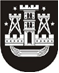 KLAIPĖDOS MIESTO SAVIVALDYBĖS TARYBASPRENDIMASDĖL PRITARIMO KLAIPĖDOS RAJONO SAVIVALDYBĖS TERITORIJOJE GYVENANČIŲ MOKINIŲ, BESIMOKANČIŲ KLAIPĖDOS MIESTO SAVIVALDYBĖS BENDROJO UGDYMO MOKYKLOSE, ŪKIO IŠLAIDŲ KOMPENSAVIMO SUTARČIAI 2015 m. gruodžio 22 d. Nr. T2-335KlaipėdaVadovaudamasi Lietuvos Respublikos vietos savivaldos įstatymo 5 straipsnio 4 dalimi ir Klaipėdos miesto savivaldybės vardu sudaromų sutarčių pasirašymo tvarkos aprašo, patvirtinto Klaipėdos miesto savivaldybės tarybos 2014 m. gegužės 29 d. sprendimu Nr. T2-115 „Dėl Klaipėdos miesto savivaldybės vardu sudaromų sutarčių pasirašymo tvarkos aprašo patvirtinimo“, 2.3 papunkčiu, Klaipėdos miesto savivaldybės taryba nusprendžia:1. Pritarti Klaipėdos rajono savivaldybės teritorijoje gyvenančių mokinių, besimokančių Klaipėdos miesto savivaldybės bendrojo ugdymo mokyklose, ūkio išlaidų kompensavimo sutarčiai (pridedama). 2. Įgalioti Klaipėdos miesto savivaldybės merą pasirašyti šio sprendimo 1 punkte nurodytą sutartį.Šis sprendimas gali būti skundžiamas Lietuvos Respublikos administracinių bylų teisenos įstatymo nustatyta tvarka Klaipėdos apygardos administraciniam teismui.Savivaldybės merasVytautas Grubliauskas